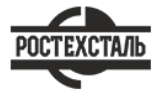 ГОСТ 8734-75Трубы стальные бесшовные холоднодеформированные. СортаментСтатус: действующийВведен в действие: 1977-01-01Подготовлен предприятием ООО «Ростехсталь» - федеральным поставщиком металлопрокатаСайт www.rostechstal.ru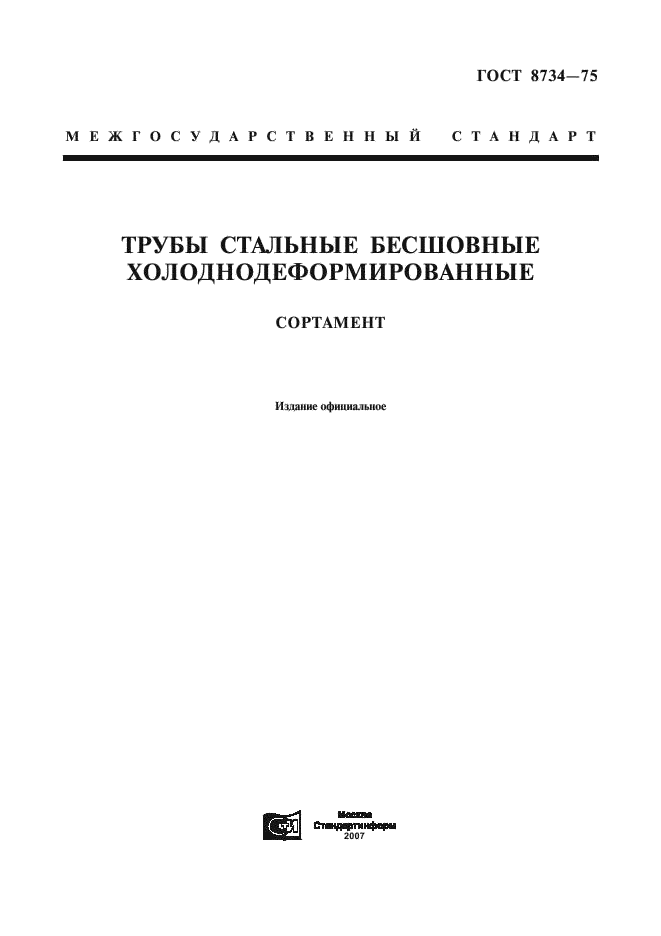 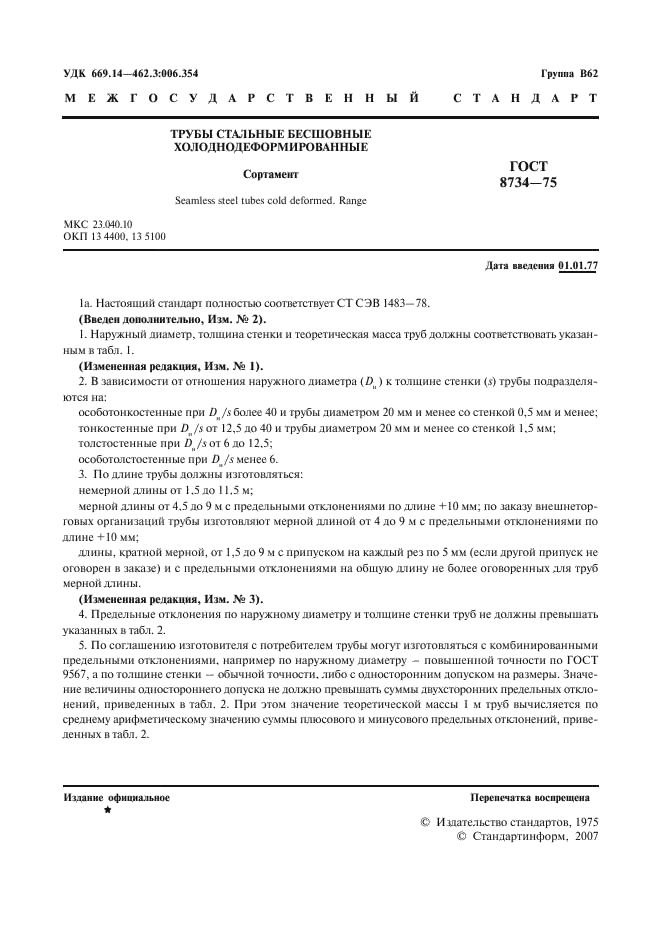 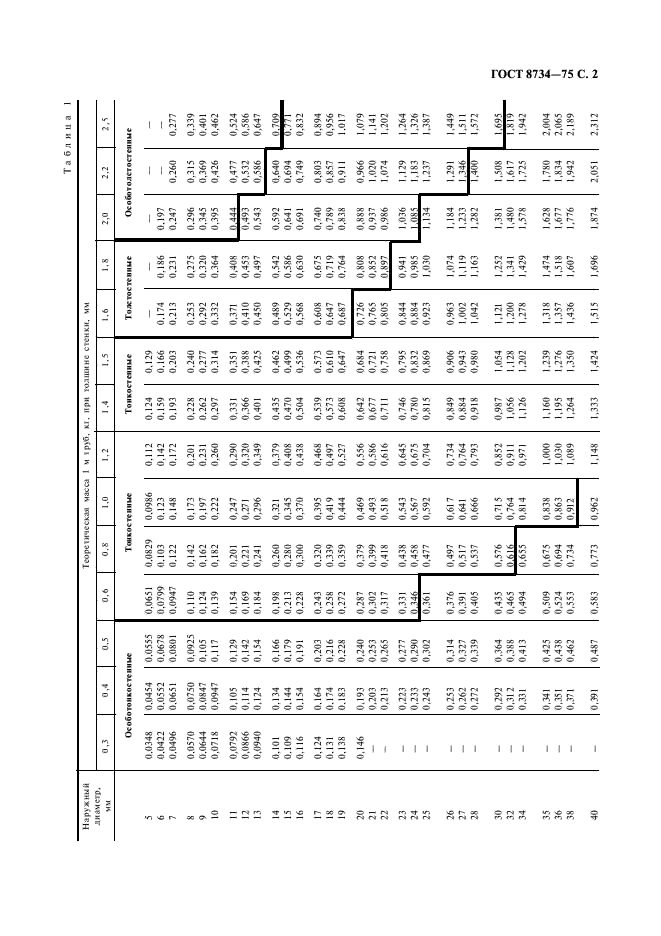 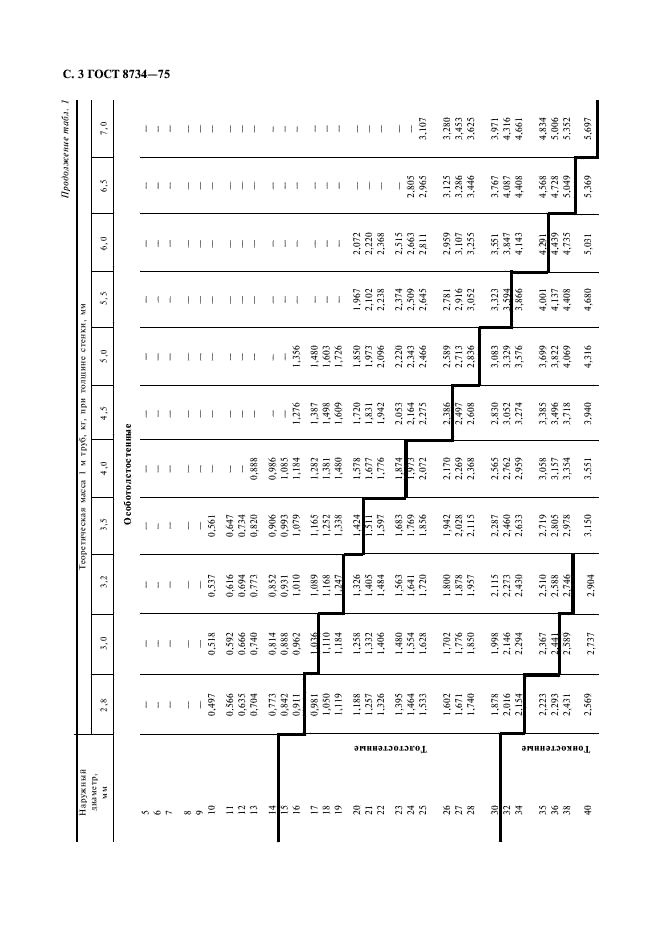 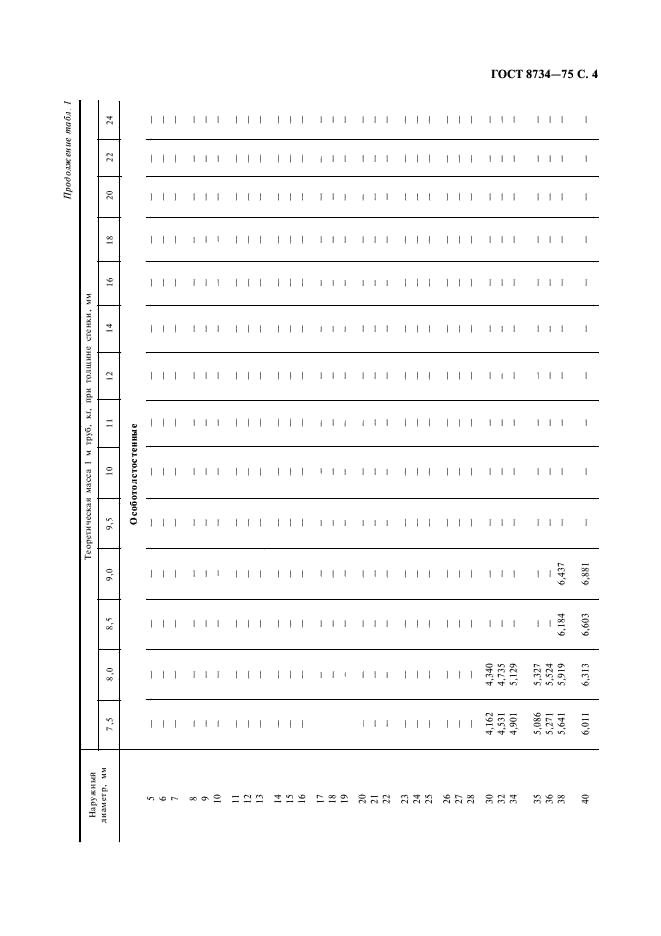 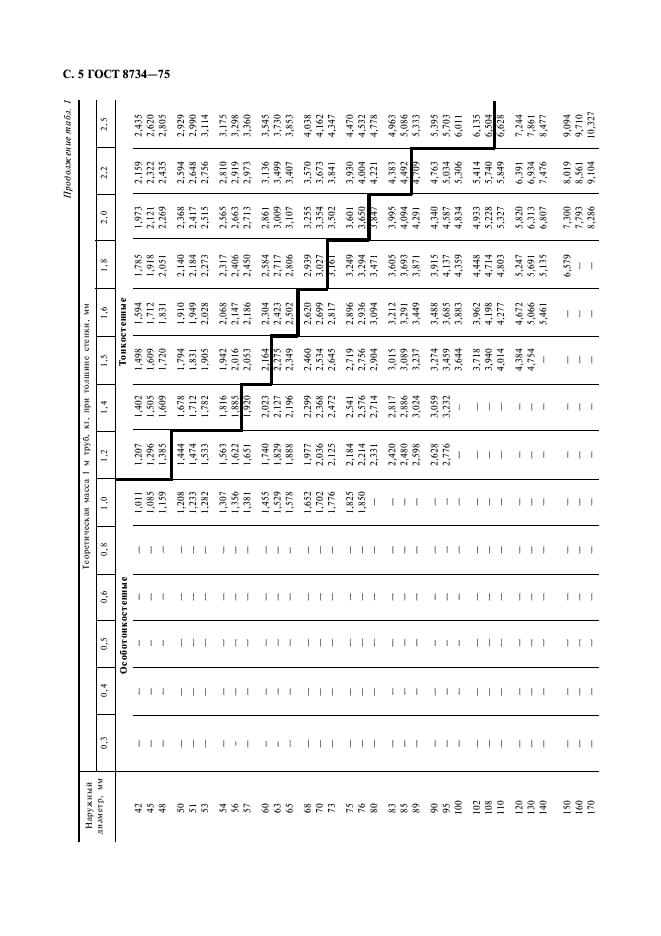 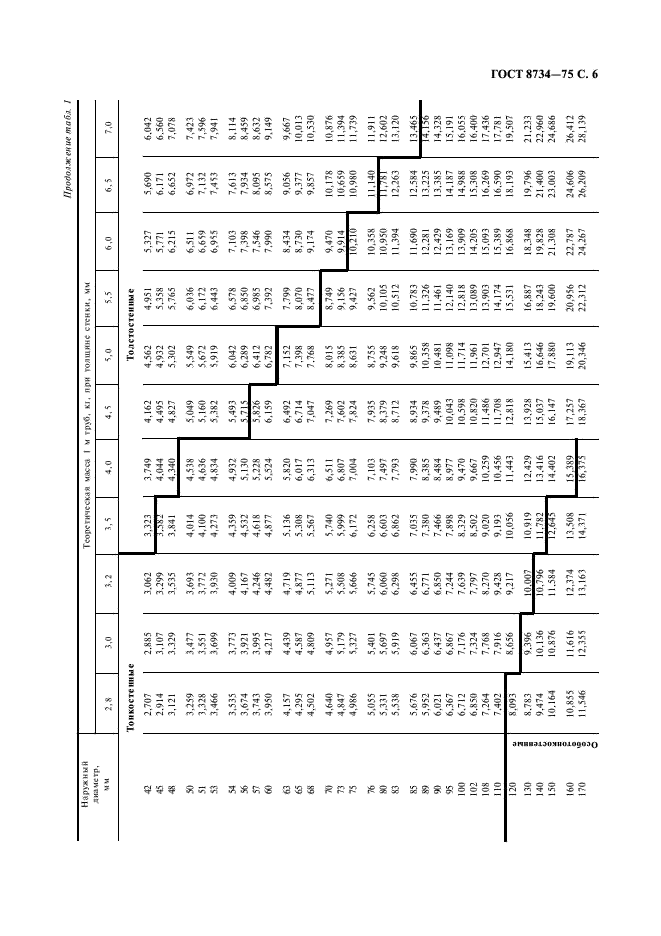 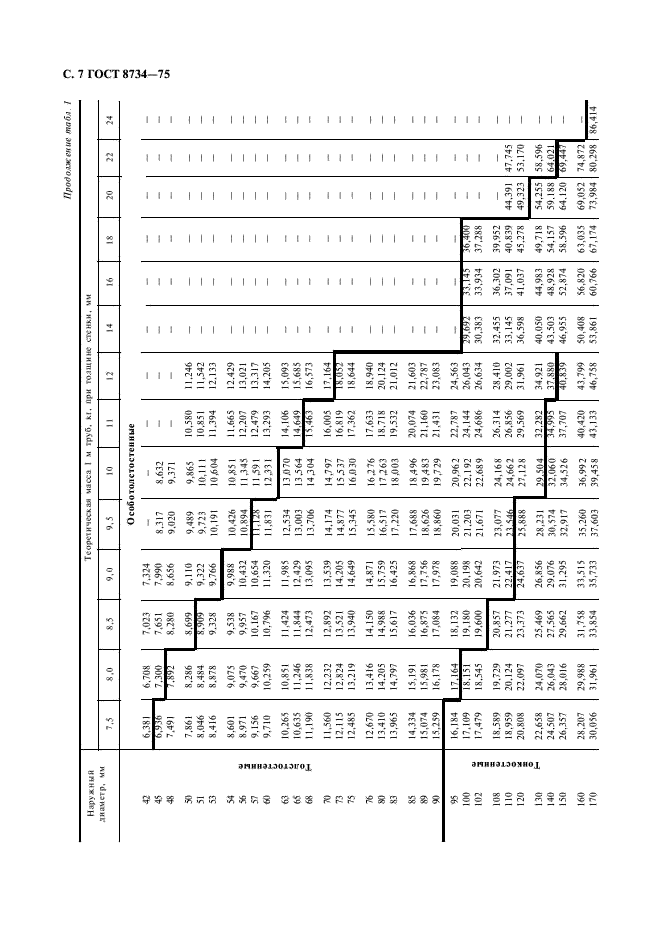 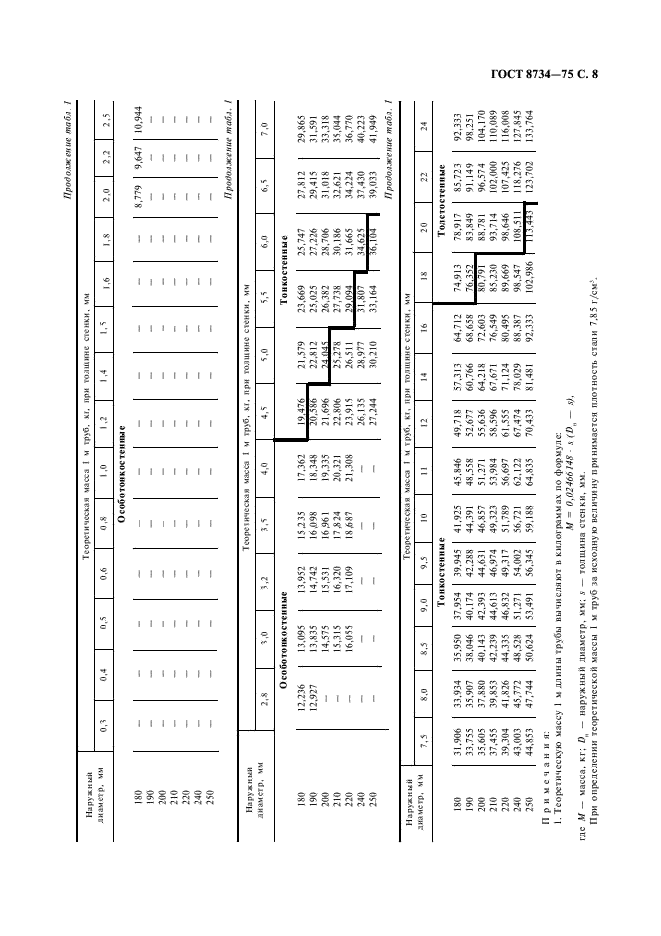 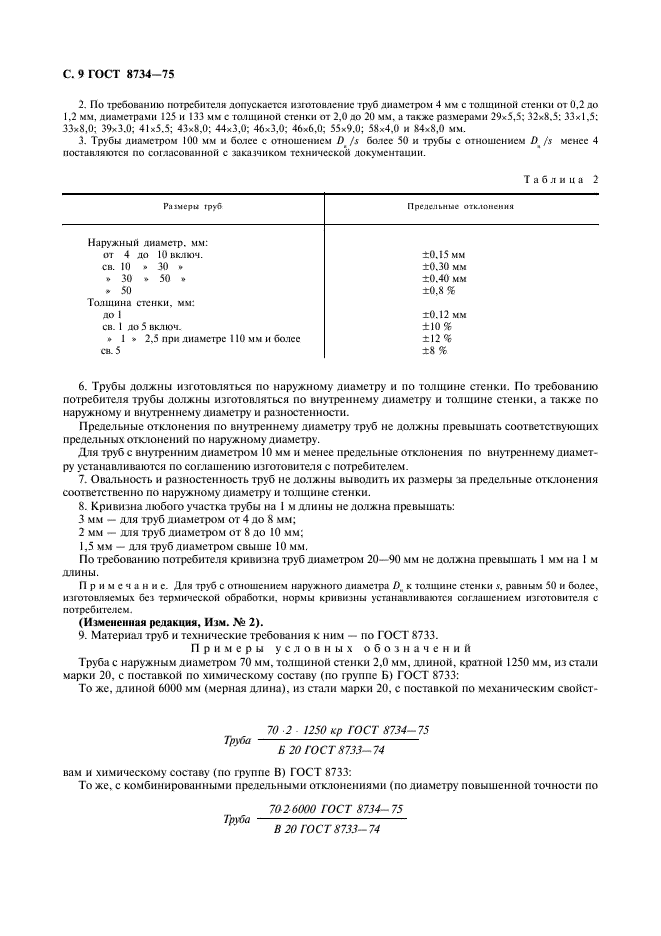 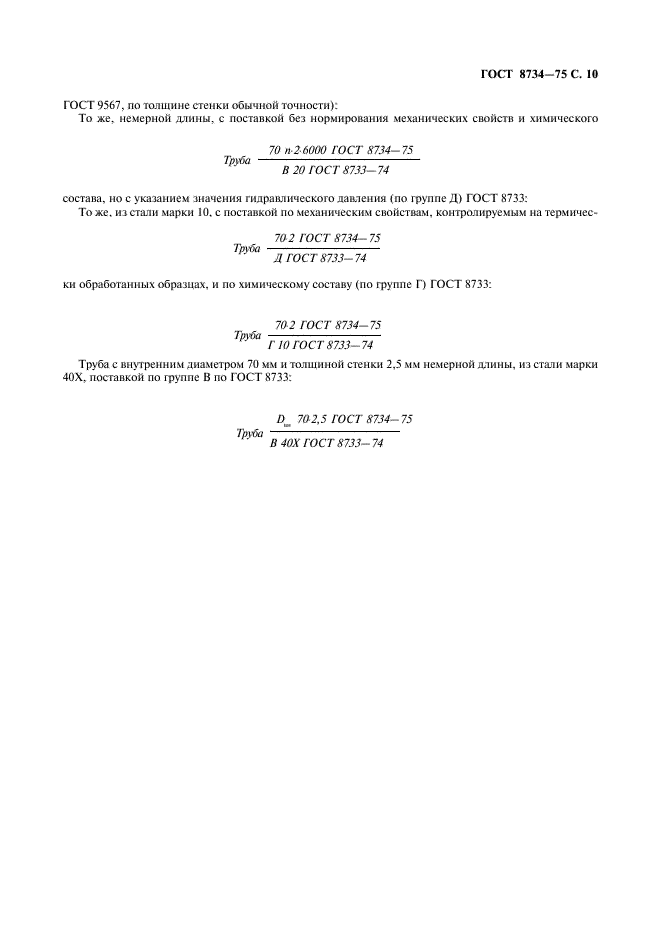 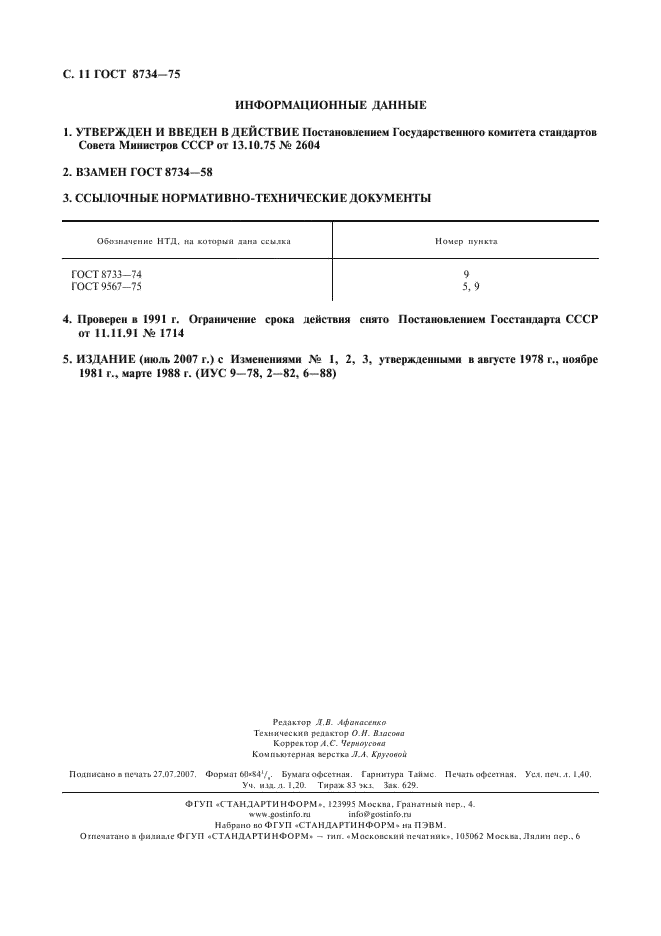 